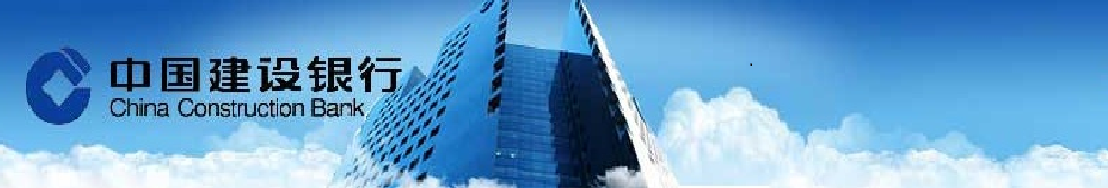 美國11月消費者支出增長溫和，因家庭收入九個月來首次零增長，但週四發佈的其它資料顯示經濟仍穩固。中國外管局表示，中國或調整對美國公債的投資，而減持美債是戰術性操作以控制大量資本外流。中國人銀稱，中國有信心在增加匯率彈性的基礎上，保持人民幣在合理均衡水準上的基本穩定。外匯市場    台幣兌美元週四連續第六日收跌續探近五個月低位。昨日台幣隨韓元等亞幣持續偏弱整理，且台幣開低在32.08也帶動出口商轉趨高掛美元賣價，致成交量能轉趨淡靜，短線台幣料維持在32元上方緩步趨貶。至週四外資已連五日賣超台股共計逾180億台幣，目前外資仍偏向匯出但量能不大，盤中也見外資進行FIXING(定價)交易引領台幣趨跌，加以海外NDF三個月內天期美元/台幣換匯點溢價幅度明顯擴大，使短線看弱台幣的氣氛增溫。臺灣央行下午召開第四季理監事會決議維持利率不變在1.375%，一如市場預期按兵不動，為連續第二季維持利率不變，推估對短線台幣走勢影響有限。預計今日台幣兌美元區間將落在32.000-32.100。貨幣市場    台灣銀行間短率周四持穩。央行召開理監事會議，一如預料宣布利率不變，但會持續貨幣寬鬆以協助經濟成長，估計農曆年後短率有機會緩下。人民幣市場方面，隔拆利率在5.50%-7.50%，一年天期cnh swap落在 2,920 -3,080。債券市場    週四美國公布經濟數據好壞不一，GDP終值上修，但初請失業金增幅高於市場預期，聖誕假期前，債券市場交投維持清淡，走勢呈現震盪整理，終場10年期美債利率小幅上揚1.7bps收2.552%；30年期利率小幅上揚2.0bps收3.127%，今日市場關注美國新屋銷售與密大信心終值公佈，預估美債維持高檔震盪。期貨市場    週四離岸人民幣走貶，從6.93回貶至6.94，人民幣在6.93-6.95區間整理第三天，隨著耶誕假期來臨，估計匯率整理區間不脫6.93-6.96。美國第三季GDP環比3.5%，高於預期3.2%，不過美元指數變化不大，持續在103水位整理。離岸人民幣換匯點回升，一個月490(+45)，一年2990(+130)。期貨週四成交2546口，成交約當金額0.97億美金，留倉口數4989口，約當留倉金額1.61億美金。Economic Data免責聲明本研究報告僅供本公司特定客戶參考。客戶進行投資決策時，應審慎考量本身之需求、投資風險及風險承壓度，並就投資結果自行負責，本公司不作任何獲利保證，亦不就投資損害負任何法律責任。本研究報告內容取材自本公司認可之來源，但不保證其完整性及精確性、該報告所載財務資料、預估及意見，係本公司於特定日期就現有資訊所作之專業判斷，嗣後變更時，本公司將不做預告或更新；本研究報告內容僅供參考，未盡完善之處，本公司恕不負責。除經本公司同意，不得將本研究報告內容複製、轉載或以其他方式提供予其他第三人。FXLastHighLowUSD/TWD32.0332.0832.001USD/CNY6.94846.9516.9442USD/CNH6.9496.94976.9296USD/JPY117.54117.88117.27EUR/USD1.04371.04991.0424AUD/USD0.72170.72580.7198Interest RateInterest RateLastChgTW O/NTW O/N0.210TAIBOR 3MTAIBOR 3M0.65911-0.00011CNT TAIBOR 3MCNT TAIBOR 3M7.94290.1767CNT TAIBOR 1YCNT TAIBOR 1Y5.91-0.0077TW IRS 3YTW IRS 3Y0.94340TW IRS 5YTW IRS 5Y1.1950TW 5Y BONDTW 5Y BOND0.8450.0305TW 10Y BONDTW 10Y BOND1.1910.001SHIBOR O/NSHIBOR O/N2.323-0.018SHIBOR 1MSHIBOR 1M3.25580.0187SHIBOR 3MSHIBOR 3M3.23370.007CN 7Y BONDCN 7Y BOND3.218-0.058CN 10Y BONDCN 10Y BOND3.23-0.027USD LIBOR O/NUSD LIBOR O/N0.6860.00222USD LIBOR 3MUSD LIBOR 3M0.997610.00139USD 10Y BONDUSD 10Y BOND2.5348-0.0071USD 30Y BONDUSD 30Y BOND3.1079-0.0125CommodityCommodityLastChgBRENTBRENT55.05-0.31WTIWTI52.95-0.32GOLDGOLD1128.381.58StockStockLastChgDow JonesDow Jones19918.88-23.08NasdaqNasdaq5447.422-24.011S&P 500S&P 5002260.96-4.22DAXDAX11456.1-12.54SSEASSEA3287.221-6.52HISHIS21636.2-117.57TAIEXTAIEX9118.758.24Nikkei 225Nikkei 22519444.49-16.82KOSPIKOSPI2035.731.98Source: BloombergSource: BloombergSource: BloombergSource: BloombergDate CountryEventPeriodSurveyActualPrior12/22TA失業率Nov3.90%3.84%3.90%12/22TA貨幣供給M1B(年比)Nov--6.56%6.35%12/22TA貨幣供給M2(年比)Nov--3.96%3.98%12/22TACBC基準利率22-Dec1.38%1.38%1.38%12/22USGDP年化(季比)3Q T3.30%3.50%3.20%12/22US個人消費3Q T2.80%3.00%2.80%12/22US個人消費支出核心指數(季比)3Q T1.70%1.70%1.70%12/22US耐久財訂單Nov P-4.80%-4.60%4.60%12/22US耐久財(運輸除外)Nov P0.20%0.50%0.80%12/22US資本財新訂單非國防(飛機除外)Nov P0.40%0.90%0.20%12/22US首次申請失業救濟金人數17-Dec257k275k254k12/22US連續申請失業救濟金人數10-Dec2010k2036k2018k12/22US個人所得Nov0.30%0.00%0.60%12/22US個人支出Nov0.30%0.20%0.30%12/22US核心PCE(月比)Nov0.10%0.00%0.10%12/22US核心PCE(年比)Nov1.70%1.60%1.70%12/22US領先指數Nov0.10%0.00%0.10%12/23US堪薩斯城聯邦製造業展望企業活動指數Dec411112/23TA工業生產(年比)Nov5.00%--3.70%12/23US新屋銷售Nov575k--563k12/23US新屋銷售 (月比)Nov2.10%---1.90%12/23US密西根大學市場氣氛Dec F98--98